Year 5 Homework Autumn 2Remembering Heroes!Each week, choose something from the card to do as homework. You should spend at least thirty minutes on this each week. Please present your homework with a clear date and title (underlined)Use pen, pencil and coloured pencils in your book. No markers or coloured pens.You are expected to use neat handwriting and take care with spelling and punctuation.Remember the helpful pages at the front and back of your homework book for support.Create a diary entry about being a soldier in WW1.MUST – Be written in first person. SHOULD – Include an interesting event in your daily life.CHALLENGE – use art and writing to represent a key event of the War. Research a weapon used in WW1MUST – draw and describe a weapon used in WWI. SHOULD –Explain how the weapon was used in WWI.CHALLENGE – Write a short paragraph explaining the forces that apply to the weapon, and its impact on warfare.Create a propaganda poster based on WW1.   Google Search: WW1 propaganda posters UK) MUST – use images based on WW1 propaganda SHOULD – include a powerful sloganCHALLENGE – write a short explanation Write a letter to your dad who has been sent away to fight in the trenches.  MUST – be written in first person. SHOULD – use a range of sentence starters so it is interesting. CHALLENGE – consider how he would feel reading it. Would you want him to think you are happy or worried? 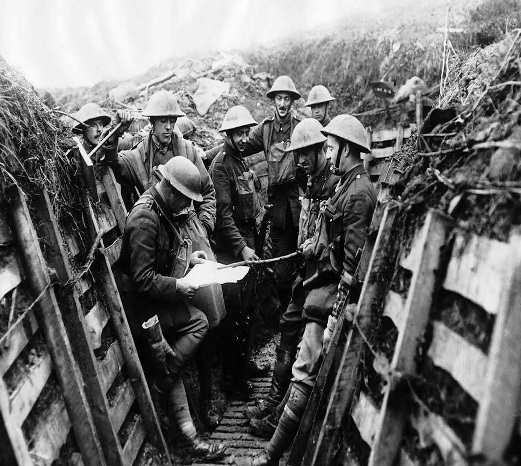  You are being sent to the trenches to fight. What would you take with you? MUST – use because to explain your choices.SHOULD – use a range of causal connectives to explain your ideas (due to the fact, therefore, so).CHALLENGE – What problems might your objects cause you in the war? What solutions can you think of?Write a poem based on WW1. MUST – use powerful language SHOULD – be inspired by a WW1 poetCHALLENGE – who is this poem aimed for? Consider how you use language to make the reader feel. Research the role of women in WW1. Present your information how you like.MUST – include at least 6 pieces of information SHOULD – include an imageCHALLENGE – how would you feel if you were a woman in WW1? Write a short reflection. Create a model of the trenches used by soldiers in WWI.MUST – Use different appropriate colours on your model.  SHOULD – Use different appropriate materials for different sections of the trenches.CHALLENGE – Write a short paragraph explaining your model